National Lockdown – Devon Libraries open for Choose & Collect across Devon & Torbay From 5th November, Libraries Unlimited confirms that libraries in Devon and Torbay, including Okehampton Library, will be open for the free Choose & Collect service.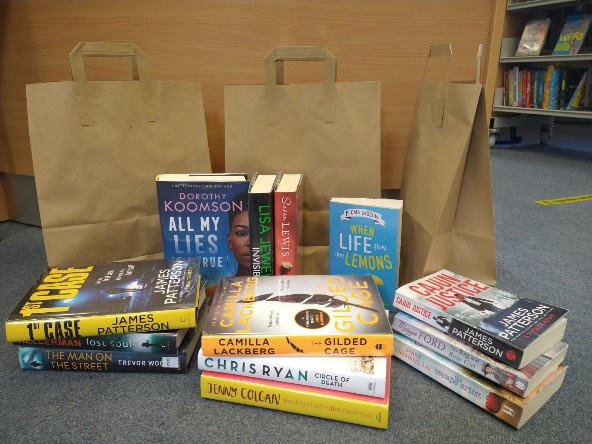 Government legislation states that libraries can continue to provide essential services during the November lockdown. Library Services: Choose & Collect To use the free Choose & Collect service telephone or email your local library, library staff will select your books, audiobooks or DVDs and you can collect them from the library entrance at a pre-arranged time. This service is also available for returning items.Mobile Libraries To use the mobile library Choose & Collect service telephone or email the base library used by your mobile library. If you need to confirm the base library please check devonlibraries.org.uk/web/arena/mobilelibraries. Home Library Service The Home Library Service have resumed deliveries from most libraries. Please contact your local library or email home.library@librariesunlimited.org.uk for further details. You can review loans online and renew your books via devonlibraries.org.uk.  If you do not have online access you can renew your books by phoning your local library. Contact Okehampton Library by email okehampton.library@librariesunlimited.org.uk or phone 01837 52805To assist library customers, Libraries Unlimited has put the following temporary arrangements in place: Existing loans due back between 5th November and 2nd December have been extended to week commencing 11th January 2021 Extended book loans to 10 weeks on any books borrowed from Thursday 5th November You can borrow up to 24 books Extended loans on DVD/CDs/audiobooks to 10 weeks on items borrowed from Thursday 5th November (10 weeks for the price of one!) Free reservations through to 31st March 2021, items may take longer than usual to become available. The digital library remains open, you can continue to view and explore our catalogues and resources online. We have eBooks, eaudiobooks, eMagazines, eNewspapers that you can access for free using your library card. Not currently a library member? You can join the library for free at devonlibraries.org.ukEvents in libraries remain suspended for now but you can still enjoy the activities and events that libraries are streaming and sharing online. Find Okehampton Library on social media (Facebook.com/OkehamptonLibrary, @OkehamptonLib) to enjoy these events. Your local library is managed by Libraries Unlimited, the charity responsible for running Devon and Torbay Libraries. For regular updates visit librariesunlimited.org.uk. Contact Okehampton Library by email okehampton.library@librariesunlimited.org.uk or phone 01837 52805